1Core Network Concepts and TerminologyLast Name: _____________________________________First Name: _____________________________________Due Date: ___________________InstructionsHomework files are in Word for Windows format.You download them from the book’s website.In a chapter, your teacher may assign you questions to complete.To begin typing your answer, click after the right angle brackets.A State of Siege	1.	a) What is a DDoS attack?>>>		b) In what two ways was the KrebsOnSecurity.com DDoS attack unusual?>>>		c) What do we mean by the “Internet of Things”?>>>		d) What happens when a host cannot reach a Domain Name System server?>>>		e) What specific security weakness did the Mirai malware use to propagate from machine to machine?>>>Anything, Anytime, Anywhere	2.	When was commercial activity on the Internet first allowed?>>>	3.	a) What services do Internet service providers provide?>>>		b) In Figure 1-2, through which ISP(s) will traffic pass if a packet from Hawaii.edu goes to Panko.com? >>>		c) Through which ISP(s) will traffic pass if a packet from Microsoft.com goes to the mobile phone in the lower right of Figure 1-2?>>>		d) In Figure 1-2, through which ISP(s) may traffic pass if a packet from Microsoft.com goes to Panko.com? (Hint. There are multiple possible answers.)>>>	4.	a) What do we call any device connected to the Internet?>>>		b) When you use a laptop to connect to the Internet, is it a host? Explain in terms of the definition of host.>>>		c) When you use the Internet, are you a host? Explain in terms of the definition.>>>	5.	a) What continuing changes in the Internet are contributing to its ability to support new applications constantly?>>>		b) What are the characteristics of the Internet of Things?>>>	6.	a) Who owns the Internet?>>>		b) Who is in charge of the Internet?>>>		c) What is the role of the IETF?>>>	7.	a) Why is the Internet’s ability to give broad access a good thing?>>>		b) What danger does it bring?>>>	8.	a) What does “Inter” in Internet mean.>>>		b) Why is this significant?>>>Outside the Internet	9.	a) Why is the Internet often depicted as a cloud?>>>		b) Why is the Internet not about sending messages between hosts?>>>	10.	a) Distinguish between client and server hosts.>>>		b) What type of devices are most servers?>>>	11.	a) What are networked applications?>>>		b) Is the client always a browser?>>>		c) Is the server always a webserver?>>>	12.	a) What two processes does the network stack provide?>>>		b) What is the maximum size of an IP packet?>>>		c) What does the transport process do to the application message if it is short enough to fit in a single packet If the application message is too long?>>>		d) What does the transport process add to the application message or fragment?>>>		e) What is the resulting message called?>>>		f) What does the internet process do with each TCP segment?>>>	13.	What are the three parts of an IP packet?>>>	14.	a) What does the internet process on the destination host do when a packet arrives for it?>>>		b) What does the transport process on the destination host do with multiple TCP segments from a single application message? (This answer is not short.)>>>Inside the Internet	15.	a) How many bits long are IPv4 addresses?>>>		b) Convert 00000001 00000010 00000000 11111111 to dotted decimal notation (spaces have been added). (Note: 00000001 is 1).>>>		c) Convert 5.6.0.255 to a 32-bit IP address (add spaces between groups of 8 bits). (Note: 5 is 0000101, not 101.)>>>	16.	a) What are the three parts of an IP packet? (Yes, this is a repeat of an earlier question.)>>>		b) In which part will you find the source and destination IP addresses?>>>		c) Which of these addresses will routers use to deliver the IP packet?>>>	17.	a) What does a router do when an IP packet arrives?>>>		b) What is router forwarding called?>>>		c) In Figure 1-17, suppose that 60.3.27.47 transmits a packet to 128.171.17.13. When Router C receives the packet, what will be its routing choices?>>>	18.	a) Distinguish between data links and routes.>>>		b) In Figure 1-15, how many data links are there when the packet travels to Host 5.6.7.8?>>>		c) How many routes will there be?>>>		d) In general, when a source host sends a packet to a destination host, will there probably be more data links or routes along the way? Explain. (The answer is not in the text.)>>>	19.	a) There are six routers between the source and destination host. How many transport processes will be involved? Explain.>>>		b) How many internet processes will be involved? Explain.>>>	20.	Why does the Internet need supervisory protocols?>>>	21	a) What type of host gets a dynamic IP address?>>>		b) What type of host gets a static IP address?>>>		c) Why is a static IP address needed for this type of host?>>>		d) Does a DHCP server give a host the same IP address each time?>>>	22.	a) Distinguish between the originating host, the DNS server, and the target host.>>>		b) What is the purpose of a DNS lookup?>>>		c) Does the originating host need to contact the DNS host each time it sends a packet to the target host? Explain.>>>Single Networks, Data Links, and Physical Links	23.	a) Distinguish between physical links and data links.>>>		b) In a point-to-point single network, how many physical links will there be when a packet is transmitted?>>>		c) How many data links?>>>	24.	a) In Figure 1-22, how many physical links will there be when Router A sends a Packet to Router B. >>>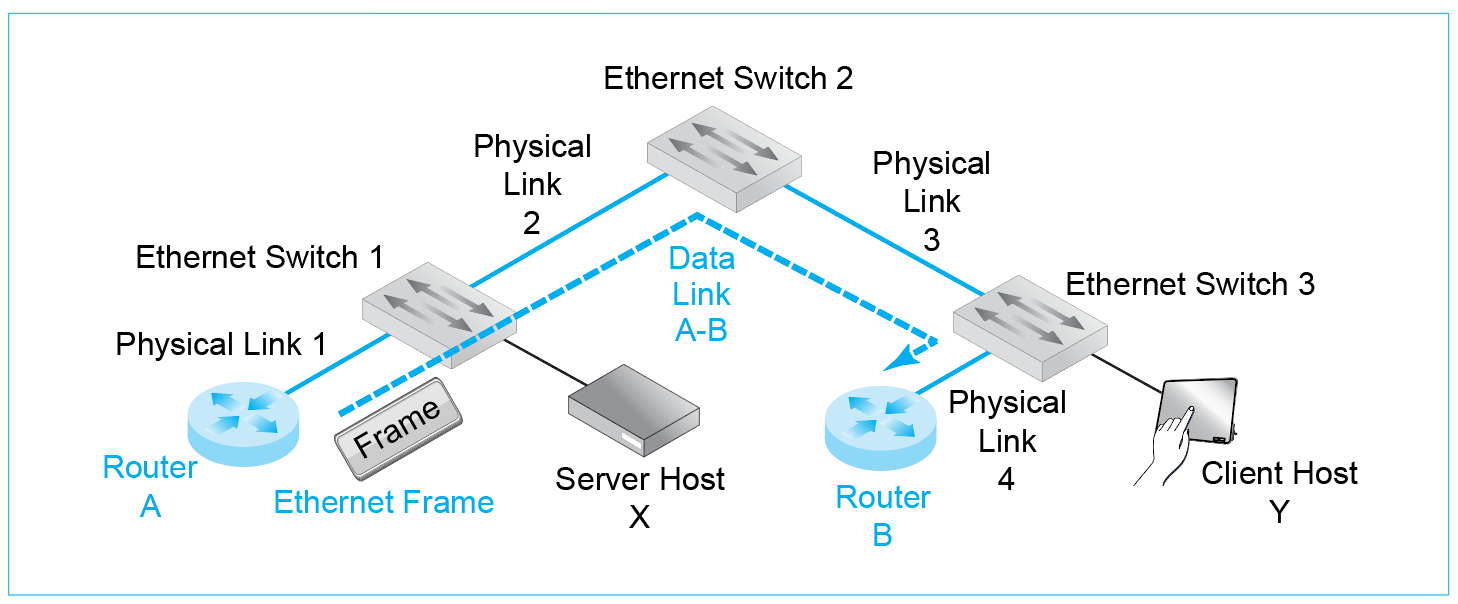 		b) How many data links will there be?>>>		c) When Client Host Y sends a packet to Router B, how many physical links will there be?>>>		d) Data links?>>>		e) When Client Host Y sends a packet to Server Host X, how many physical links will there be?>>>		f) Data links?>>>	25.	a) Are packets carried inside frames, or are frames carried inside packets?>>>		b) A host sends a packet to another host. There are ten single networks along the way. How many hosts will there be?>>>		c) How many data links?>>>		d) How many routes?>>>		e) How many frames?>>>		f) How many packets?>>>		g) To what device will the first host transmit a frame containing a packet?>>>		h) To what device will the final router address a frame?>>>	26.	a) Are all data link addresses EUI-48 addresses?>>>		b) In which header are source and destination IP addresses found?>>>		c) In which header are source and destination data link addresses found?>>>		d) What kind of data link address do Ethernet networks use?>>>		e) What kind of data link address do Wi-Fi networks use.>>>		f) Why do hosts need two addresses?>>>Internet Routers and Personal Access Routers	27.	a) Compare Internet core routers with home access routers in terms of functionality.>>>		b) Compare them in terms of routing complexity.>>>		c) Compare corporate access points and Internet access routers with wireless access point capabilities.>>>End of Chapter QuestionsThought Questions1-1.	In Figure 1-28, when Host A transmits a packet to Host B, how many physical links, data links, and routes will there be along the way? How many packets and frames? How many switches and routers? (Hint: the answers are in the figure, but work it out yourself.)>>>1-2	Repeat for Host C sending a packet to Host E.>>>1-3.	Repeat for Host A to Host C.>>>1-4.	Repeat for Host E and Router 3.>>>1.5.	Repeat for Router 1 and Router 3.>>>1-6.	Repeat for Router 1 and Router 2.>>>Perspective Questions1-7. What was the most surprising thing you learned in this chapter?>>>1-8. What was the most difficult thing in this chapter for you? Why was it difficult?